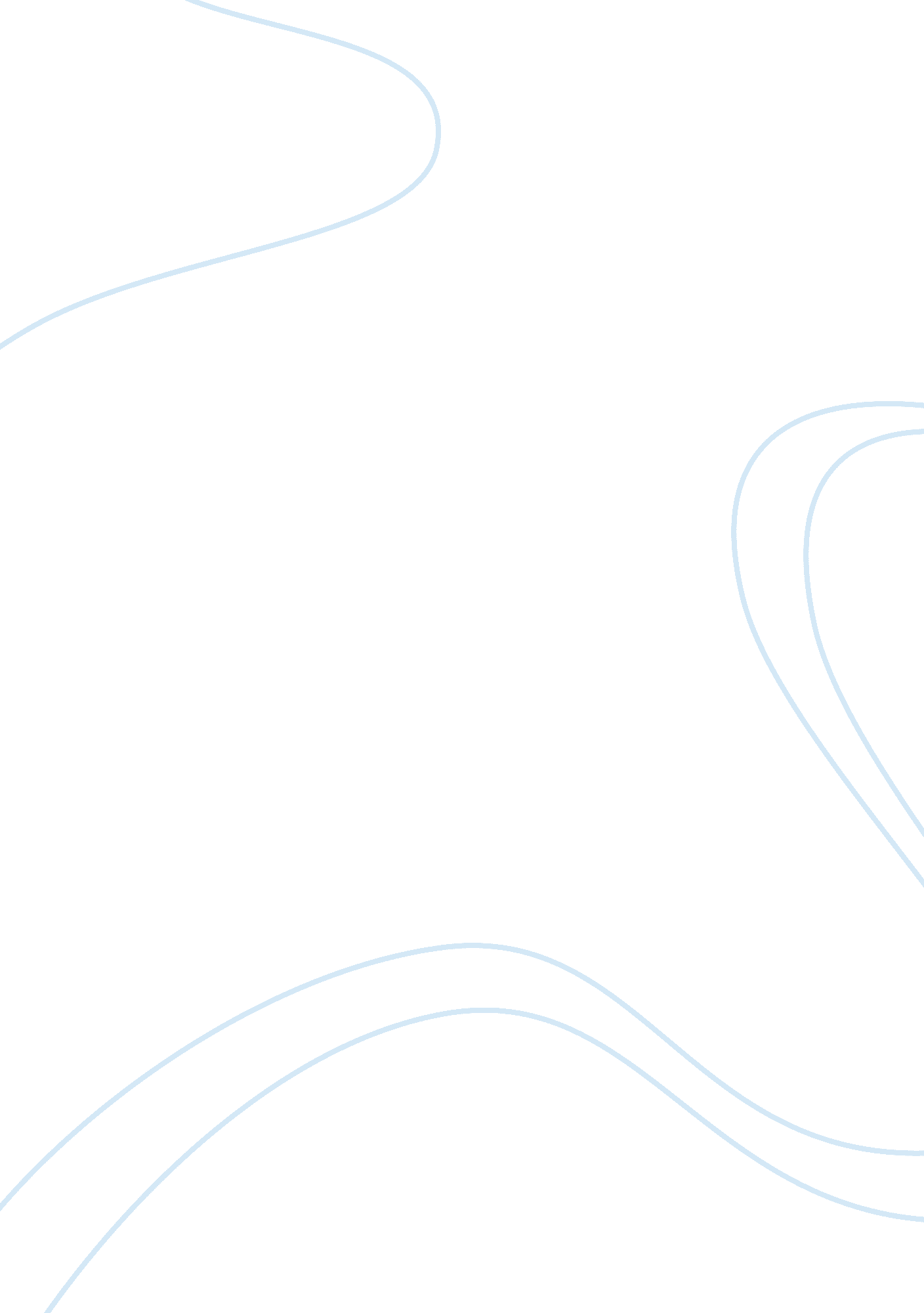 Gaining business and entrepreneurship conceptsBusiness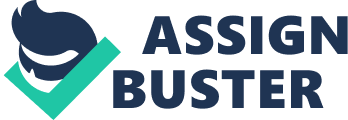 The pursuit of graduate education at Kogod School of Business is pivotal in my overall hunt for excellence in the field of finance. Subsequently, it is of great importance to define my short-term and long-term goals and the way they relate to my quest for graduate education at the business school. 
Short Term Goals 
Kogod School of Business will be pivotal in my completion of a masters degree. I have a profound experience with the classes I have attended at George Mason University. The knowledge I have gained from my undergraduate degree at the university will provide a good foundation in graduate school. One of the areas I want to focus on relates to building up my skills in corporate social responsibilities. I have handled projects in the area of the CSR before, and graduate school will offer me an ideal platform where I can nurture and hone my knowledge and skills in the area of planning proposals. The degree of in finance grants me the power to pursue master’s courses and become a starting point for my career in the field of business. I am a unique student who is eager to learn and quick to try. The ability to pursue clear and achievable objectives compounded by a detail-oriented nature will enable me to survive the challenge and live up to the expectations of graduate school. 
Not only do I want to have a master’s degree but also I want to match the learning at the graduate school of knowledge and experience I have gained through a number of internships. I applied for an internship program in Al Motajarah Inc in Riyadh. The company was kind enough to nurture my novice skills in the position of a financial accountant. While I was supposed to learn about accounting-related concepts, I could not help but find myself communicating with customers. Handling customer complaints requires top-notch problem-solving (Barlow & Stewart, 2010). Creating a lasting career in the financial requires a person to understand the mindset of a target customer. Having attained a master’s degree and expanding my field of experience will prepare me for the pursuit of long-term goals. 
Long-term Goals 
I would like to secure a high position in a well-established firm in Saudi Arabia. I am targeting organizations operating in a stable environment where I can establish and cement a lasting relationship in the field of Finance. I might have gained skills and experience in the field of finance, but I have great conviction that the learning experience in your school will give me the bargaining power before my prospective employers. I have learnt that Saudi Arabia has become highly competitive, and firms are investing only in the best minds in the industry. The finance degree, handling XMTL projects, marketing, and internship at Al Motajarah and Al Othaim will also add value to my future resume and increase the wealth of knowledge I am set to gain from Kogod. 
While gaining business and entrepreneurship concepts in Kogod will be critical, I envision a future in my own company. Working as a finance manager in another great company will be an accomplishment but I want to oversee a personal project, and I have the experience. Kogod has generated great business acumen, and I want to become part of that remarkable history. 